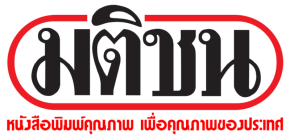 ข่าวประจำวันจันทร์ที่ 19 ธันวาคม พ.ศ.2559 หน้าที่ 8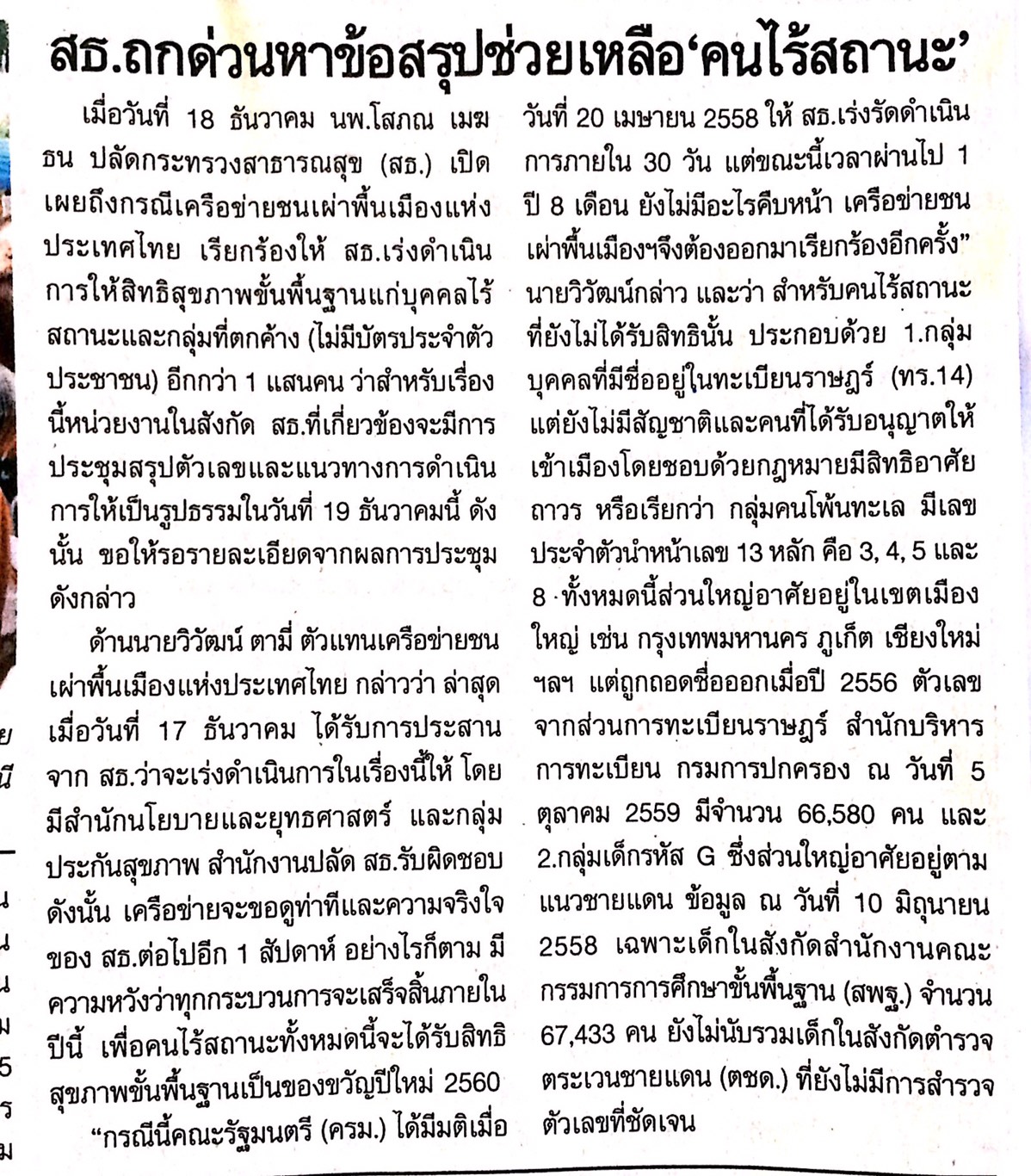 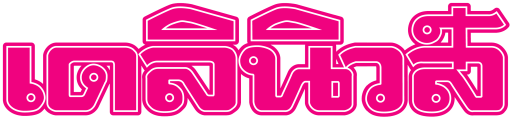 ข่าวประจำวันจันทร์ที่ 19 ธันวาคม พ.ศ.2559 หน้าที่ 15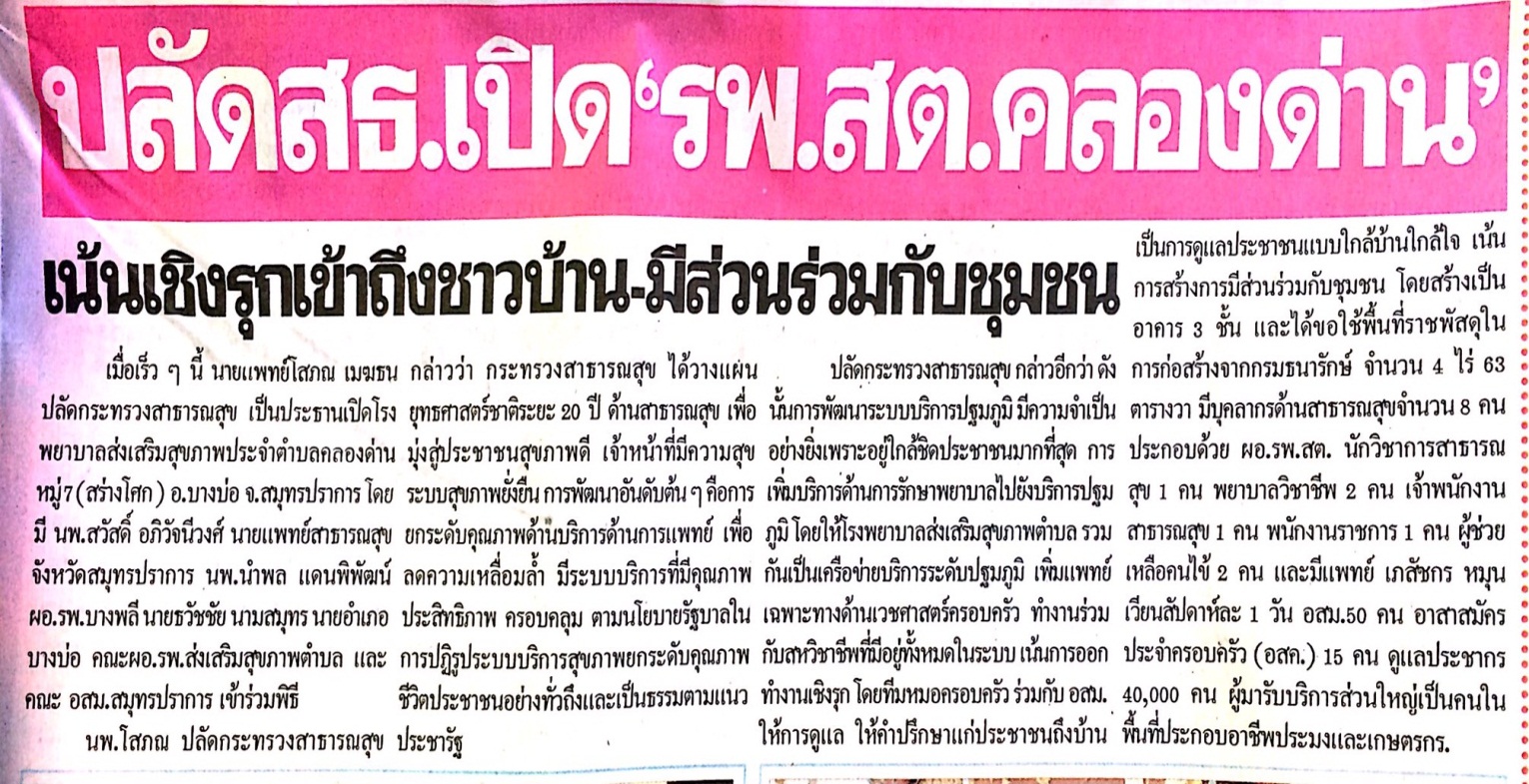 